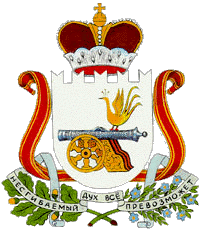 АДМИНИСТРАЦИЯ МУНИЦИПАЛЬНОГО   ОБРАЗОВАНИЯ«ХИСЛАВИЧСКИЙ   РАЙОН» СМОЛЕНСКОЙ  ОБЛАСТИП О С Т А Н О В Л Е Н И Еот 09 февраля  2016 г. № 63Администрация муниципального образования «Хиславичский район» Смоленской области   п о с т а н о в л я е т:   Внести в постановление Администрации муниципального образования «Хиславичский район» Смоленской области «Об утверждении Инструкции о порядке рассмотрения обращений и запросов граждан в Администрации муниципального образования  «Хиславичский район» Смоленской области» от 15.08.2013 года № 218 (в редакции постановлений Администрации муниципального образования «Хиславичский район» Смоленской области от 25.09.2013 № 259, от 16.03.2015 № 65) следующие изменения:         1. В п.2 преамбулы слово  «Епифанов Ю.В.» заменить словом  «Ущеко Т.В.»;         2. В Инструкции, утвержденной указанным постановлением:         -   в разделе 1:         -  в пункте 1.2 слова  «от 29.12.2006 № 388» заменить словами «от 29.12.2015 № 389»;         - в пункте 1.3 слова «Главой Администрации» заменить словами «Главой муниципального образования», слова «заместителями Главы Администрации» словами «заместителями Главы муниципального образования»;         - в разделе 3:          - в подпункте 3.3.6 слова «Главе Администрации» заменить словами «Главе муниципального образования»;        - в подпункте 3.4.1 слова «Главе Администрации» заменить словами «Главе муниципального образования»;         - в подпункте 3.4.2 слова «Глава Администрации» заменить словами «Глава муниципального образования»;        - в подпункте 3.5.3 слова «Главы Администрации» заменить словами «Главы муниципального образования»;         - в подпункте 3.6.3 в абзаце втором слова «Главой Администрации» заменить словами «Главой муниципального образования»;          - в пункте 3.6.3 в абзаце третьем слова «Главы Администрации» заменить словами «Главы муниципального образования»;    - в подпункте 3.8.1 слова «Глава Администрации» заменить словами «Глава муниципального образования», слова «заместители  Главы Администрации» словами «заместители Главы муниципального образования»;    - в пункте 3.8.2 в абзаце первом слова «Глава Администрации» заменить словами «Глава муниципального образования»;           - в подпункте 3.8.2 в абзаце втором слова «Глава Администрации» заменить словами «Глава муниципального образования»;          - в подпункте 3.9.8  слова «Главе Администрации» заменить словами «Главе муниципального образования»;          - в подпункте 3.10.2  слова « заместителями Главы Администрации» заменить словами « заместителями Главы муниципального образования»;          - в разделе 4:          - пункт 4.1 изложить в следующей редакции:          «4.1.Личный прием граждан осуществляется в приемной по обращениям граждан муниципального образования «Хиславичский район» Смоленской области, лицами ведущими прием»;          - пункт 4.3 слова «Глава Администрации» заменить словами «Глава муниципального образования», слова «заместители Главы Администрации» словами «заместители Главы муниципального образования»;    - в пункте 4.5 в абзаце втором слова «Главой Администрации» заменить словами «Главой муниципального образования»;    - в разделе 5:   - в пункте 5.1 слова «Главой Администрации» заменить словами «Главой муниципального образования», слова «заместителями Главы Администрации» словами «заместителями Главы муниципального образования»;  - в пункте 5.4 слова «Главой Администрации» заменить словами «Главой муниципального образования».Глава  муниципального образования«Хиславичский  район»Смоленской области                                                                                      П.П. ШахновО внесении изменений в постановление Администрации  муниципального образования «Хиславичский район» Смоленской области «Об утверждении Инструкции о порядке рассмотрения обращений и запросов граждан в Администрации муниципального образования  «Хиславичский район» Смоленской области» от 15.08.2013 года №218Отп. 1 экз. – в делоИсп. Т.В. Ущеко   «_____» ____________ 2016 г.Разослать: прокуратура-1, Ущеко Т.В.-1